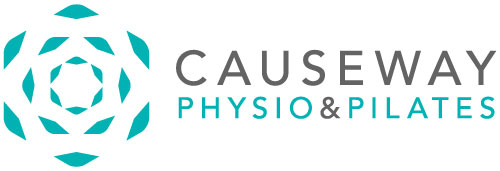 Physio Post-Graduate Clinical Apprenticeship6-month Contract – potential permanent opportunity Full Time – Employed£25,000 Salary*Potential permanent offer after 6 monthsStarting Summer/Spring 2019Potential Full-Time, Permanent Post at the end of TrainingFantastic opportunity to be paid to learn critical skills to Fast track and advance your MSK skillsEssential CriteriaPhysio degree (BSc or MSc)Must be motivated to push your skills forwards – we will give you daily time for CPD, but you must be willing to do independent CPD to keep on target with your weekly training. Confident and friendly personality. Engaging clients in rehab programs and creating exciting classes requires confidence and great communication skills.Desire to progress both rehab knowledge as well as learning hands on techniques. Our ethos is that manual therapy/fascial release all can be useful in the short term to help our clients improve their pain experience quickly and start moving forwards towards the high-end rehab which is going to secure the best results and hit their goals. If this sounds like the way you would like to work, then we would love to hear from you. Email info@causewayphysio.com with your CV and let us know you would like to apply for the apprenticeship training program.  Please include a cover letter to briefly let us know why you would like to apply for this development opportunity. 